Состав профсоюзного комитета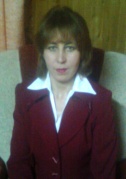 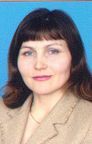 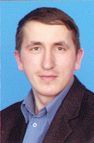 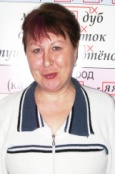 